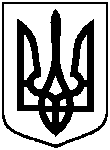 СУМСЬКА МІСЬКА ВІЙСЬКОВА АДМІНІСТРАЦІЯСУМСЬКОГО РАЙОНУ СУМСЬКОЇ ОБЛАСТІНАКАЗ04.12.2023    		                    м. Суми		          № 61- СМР Розглянувши звернення Виконавчого комітету Сумської міської ради  від 17 листопада 2023 року № 1669/03.02-08, з метою забезпечення ефективного використання та обслуговування майна, відповідно до статей 327, 328 Цивільного кодексу України,  керуючись пунктом 12 частини 2 та пунктом 8 частини 6 статті 15 Закону України «Про правовий режим воєнного стану»,НАКАЗУЮ:1. Зарахувати до комунальної власності Сумської міської територіальної громади майно, отримане в якості технічної допомоги від Програми Розвитку ООН, згідно з додатком до цього наказу.2.  Виконавчому комітету Сумської міської ради здійснити приймання майна, зазначеного в пункті 1 цього наказу, на балансовий облік у порядку, визначеному чинними нормативно-правовими актами.3. Контроль за виконанням цього наказу покласти на керуючого справами Виконавчого комітету Сумської міської ради (Павлик Ю.А.).Начальник                                                    		             Олексій ДРОЗДЕНКОДодаток до наказу Сумської міської військової адміністрації «Про надання згоди на зарахування до комунальної власності Сумської міської  територіальної громади майна, отриманого в якості технічної допомоги від Програми Розвитку ООН»від 04.12. 2023 року № 61-СМРПерелік майна прийнятого від Програми Розвитку ООНПро надання згоди на зарахування до комунальної власності Сумської міської  територіальної громади майна, отриманого в якості технічної допомоги від Програми Розвитку ООН№ п/пНазваК-ть, шт.Серійний номерЦіна за одиницю, грн.Вартість, грн.1Printer/Принтер1WKJK02408315650,0015650,002Set: 2 additional cartridges (1 black, 1 three- color cartridge)/додаткові картриджі1-1800,001800,003Notebook / ноутбук1PF42fwkp36100,0036100,004Wireless mouse/бездротова мишка1300,00300,005Mobile 4G / 3G + Wi-Fi Router / роутер12300,002300,006Card reader non contact for passport ID/ зчитувач карток11850,001850,007Portable document scanner/портативний сканер17550,007550,008MicroSD memory card – 16Gb or more/ Картка пам’яті1150,00150,009USB 3.0 HUB 4 ports hub/порт1600,00600,0010Web camera/камера11200,001200,0011Case for equipment/валіза15400,005400,0012Кардрідер безконтактний для ID паспортів АВТОР КР-382/Contactless card reader for ID passports AUTHOR KR-3826082-0819-0031582-0819-0031682-0819-0031882-0819-0032682-0819-0032782-0819-0032882-0819-0032982-0819-0049382-0819-0050682-0819-0050782-0819-0051182-0819-0051282-0819-0051682-0819-0051782-0819-0051882-0819-0051982-0819-0052782-0819-0052982-0819-0053082-0819-0054182-0819-0055282-0819-0055582-0819-0056982-0819-0057082-0819-0057182-0819-0057282-0819-0057382-0819-0057482-0819-0057582-0819-0057682-0819-0057982-0819-0058082-0819-0058482-0819-0058582-0819-0058682-0819-0059482-0819-0059582-0819-0059682-0819-0060082-0819-0060182-0819-0060382-0819-0060482-0819-0060782-0819-0060982-0819-0061082-0819-0061182-0819-0061282-0819-0061382-0819-0061482-0819-0061682-0819-0061782-0819-0061882-0819-0061982-0819-0062082-0819-0062182-0819-00622190717ST01128Н190717ST01129Н190717ST01158Н190717ST01092Н945,7256743,20Начальник Управління комунального майна Сумської міської ради	Сергій ДМИТРЕНКО